Имущество с. Аракул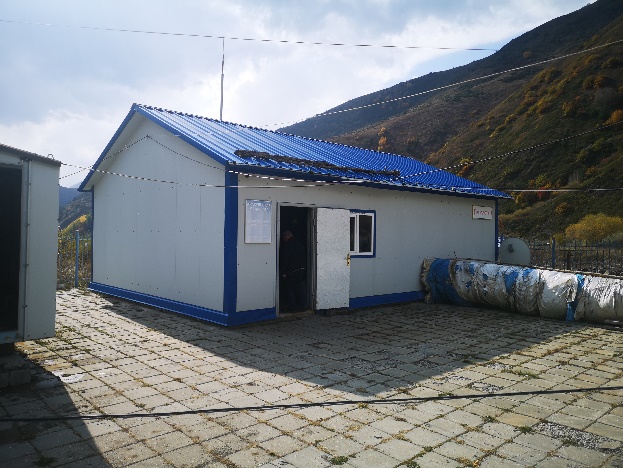 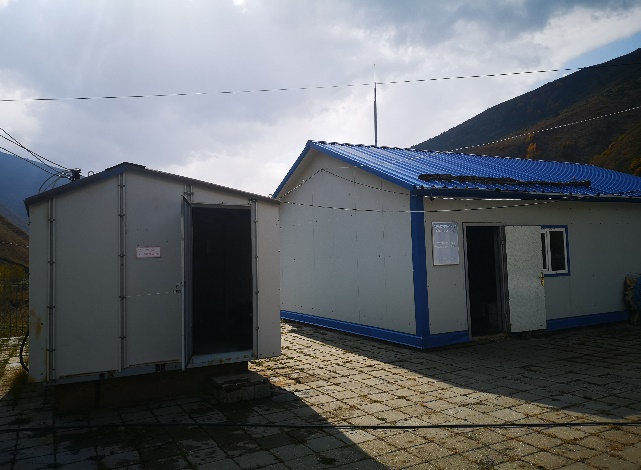 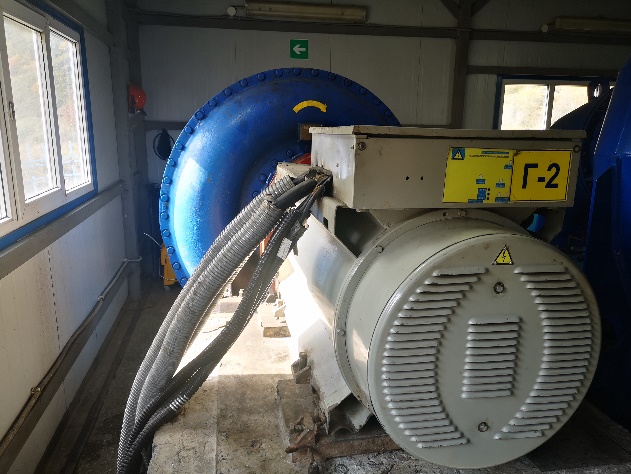 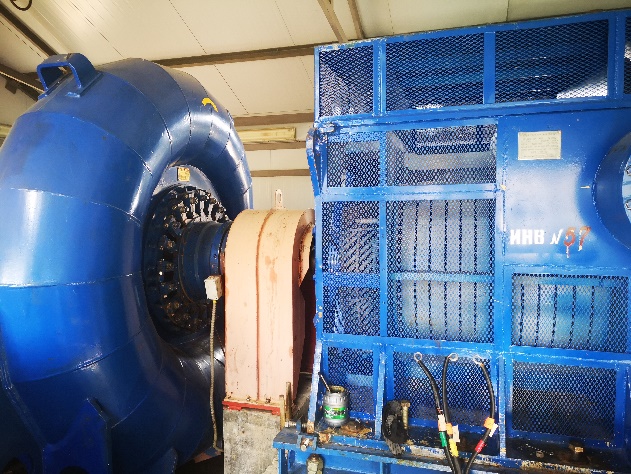 Имущество с. Амсар (1)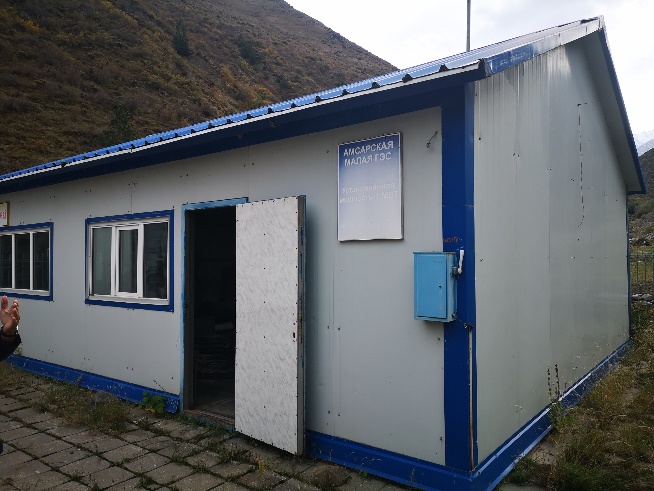 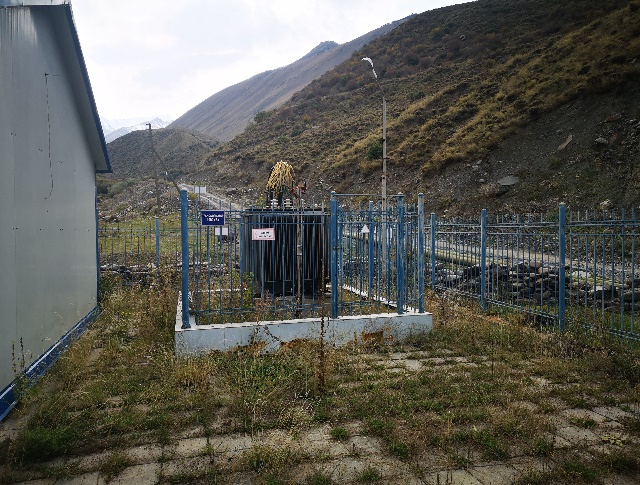 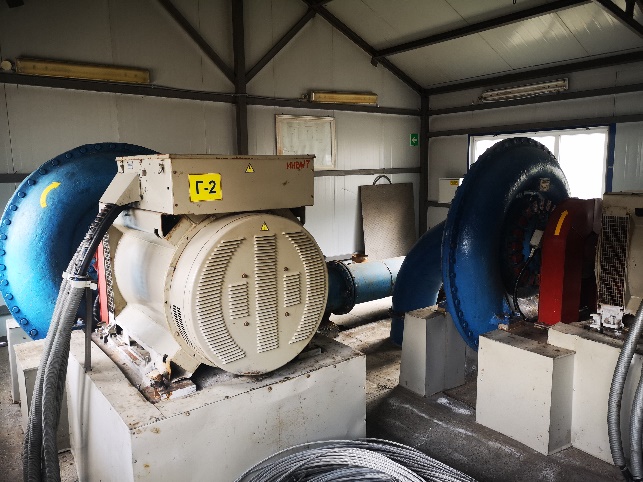 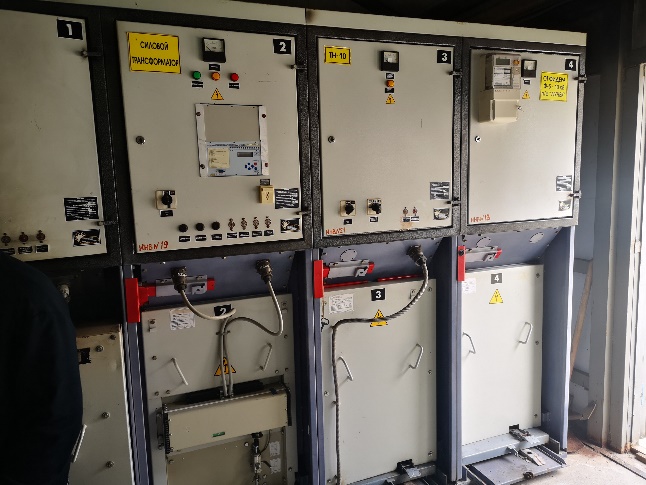 Имущество с. Амсар (2)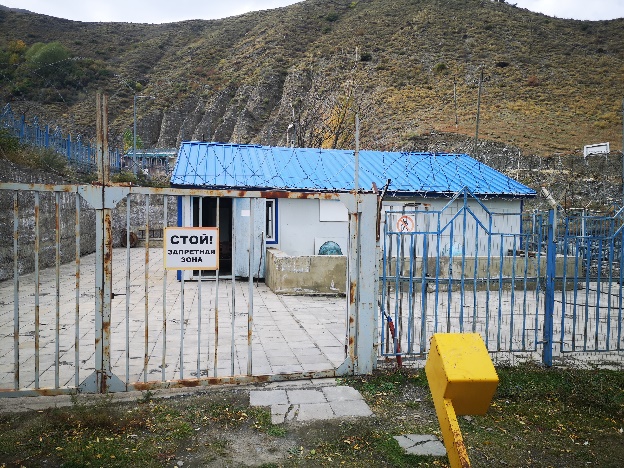 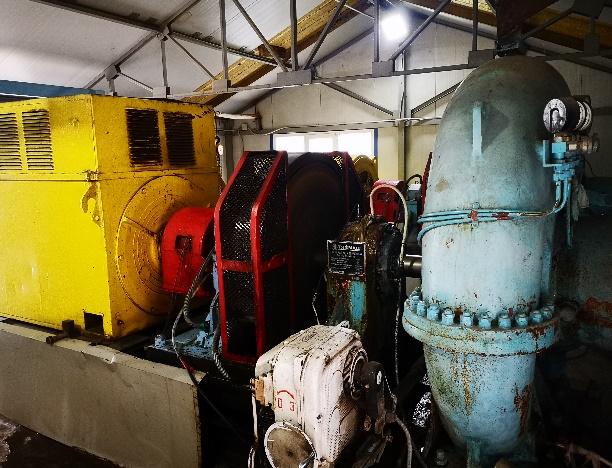 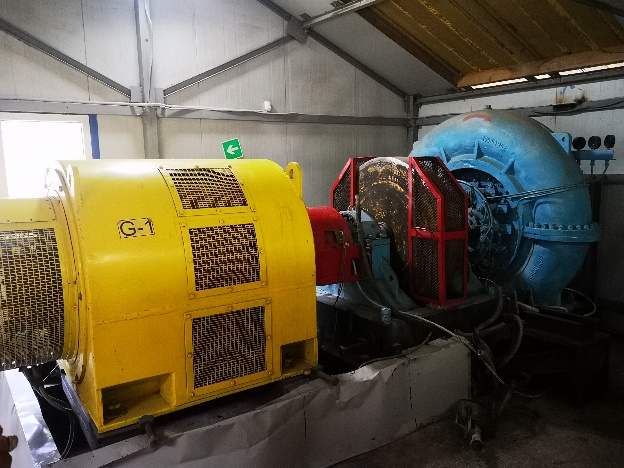 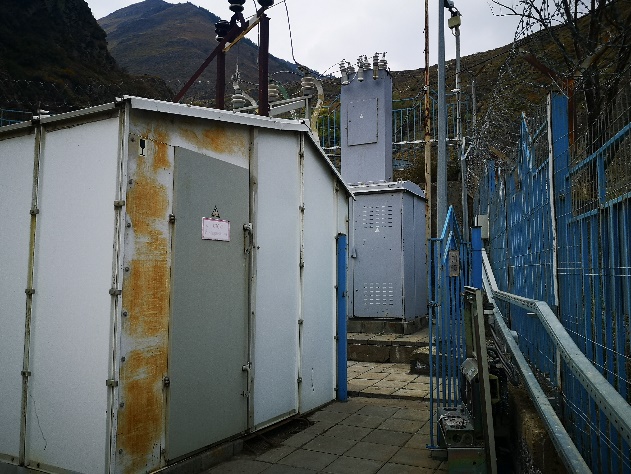 Имущество с. Шиназ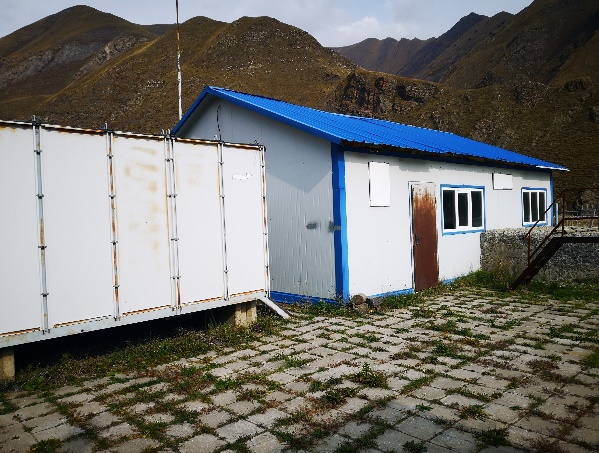 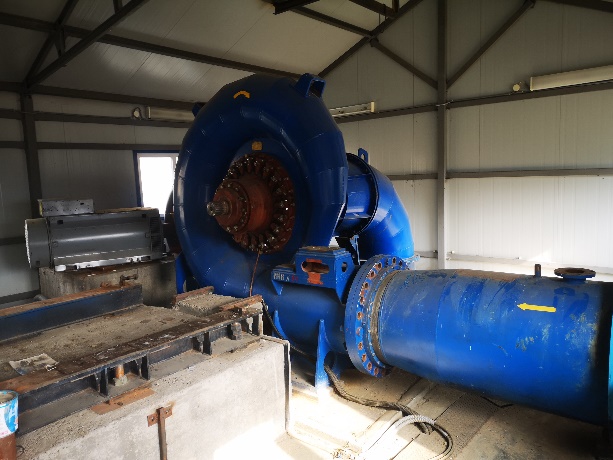 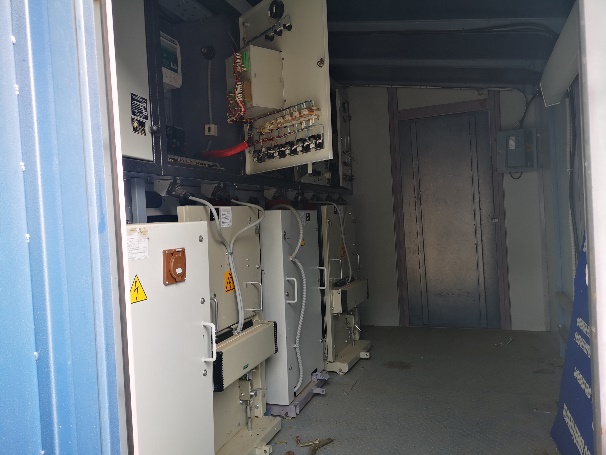 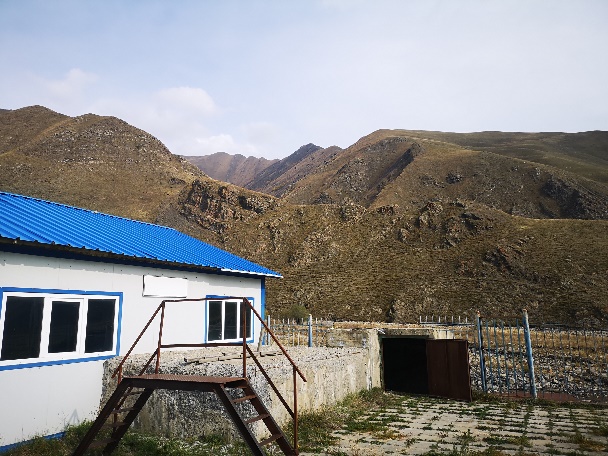 Имущество с. Текипиркент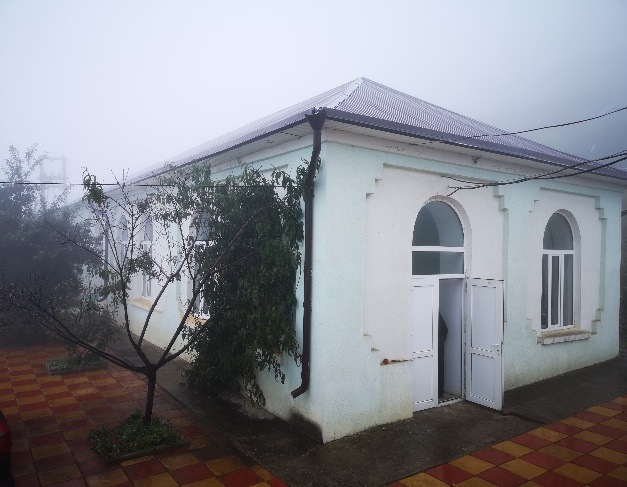 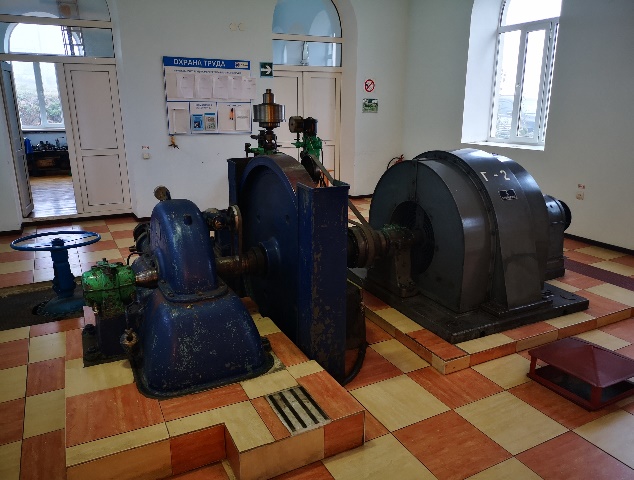 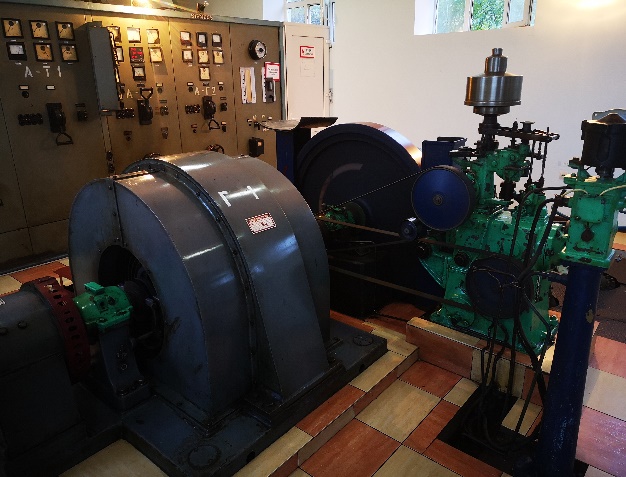 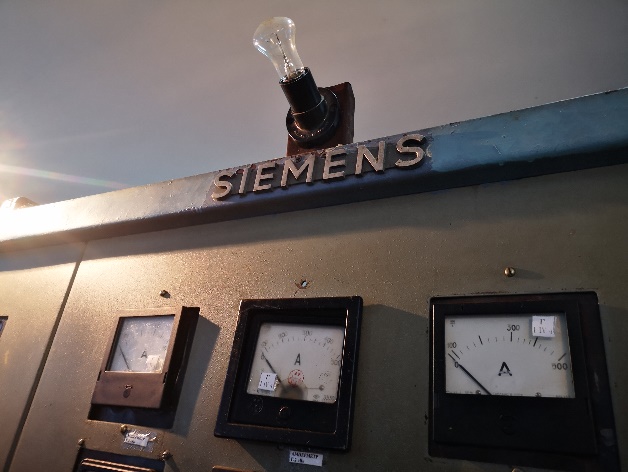 